Департамент образования администрации Нефтеюганского районамуниципальное общеобразовательное бюджетное учреждение«Каркатеевская средняя общеобразовательная школа»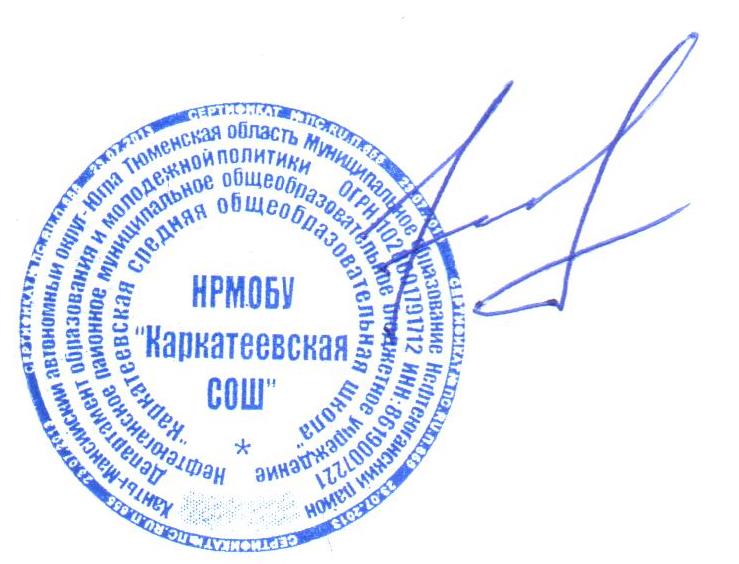 Дополнительная образовательная общеразвивающая программасоциально-гуманитарной направленности«3D:делаем добрые дела»Возраст обучающихся: 8-17 лет.Срок реализации: 1 год.Автор-составитель:Гречухина Екатерина Сергеевнапедагог дополнительного образования сп. Каркатеевы 2023СОДЕРЖАНИЕ1.Пояснительная записка………………………………………………             32.Учебно-тематический план…………………………………………………   83.Содержание изучаемого курса……………………………………………...104. Календарный учебный график……………………………………………...   145. Методическое обеспечение программы………………………………….   166. Формы аттестации…………………………………………………………   197. Список литературы……………………………………………………….    19Пояснительная запискаПрограмма дополнительного образования детей «3D:Делаем Добрые Дела» составлена в соответствии с Федеральным законом Российской Федерации «Об образовании в Российской Федерации»от 29.12.2012 г. № 273-ФЗ, постановлением Главного государственного санитарного врача РФ от 4 июля 2014 г. № 41 "Об утверждении СанПиН 2.4.4.3172-14 "Санитарно-эпидемиологические требования к устройству, содержанию и организации режима работы образовательных организаций дополнительного образования детей", «Порядком организации и осуществления образовательной деятельности по дополнительным образовательным программам», утвержденным приказом Минобрнауки от 09.11.2018 г. № 196; Письмом Министерства образования и науки Российской Федерации от 18.11.2015 №09-3242 «Методические рекомендации по проектированию дополнительных общеразвивающих программ».Программа дополнительного образования детей «3D:Делаем Добрые Дела» является дополнительной образовательной программой социально-гуманитарной направленности. Глобальные социальные, экономические, политические и культурные изменения, происходящие в современном российском обществе, предъявляют новые требования к воспитанию подрастающего поколения. Как подчеркивается в Концепции модернизации Российского образования, развивающемуся обществу необходимы инициативные люди, которые могут самостоятельно принимать решения в ситуации выбора, способны к сотрудничеству, отличаются мобильностью, динамизмом, конструктивностью, обладают чувством ответственности за судьбу страны, за ее социально-экономическое процветание. Актуальность дополнительной образовательной общеразвивающей программы «3D:Делаем Добрые Дела»  обусловлена потребностью современного общества в социально активной личности, которая умеет самостоятельно принимать решения в ситуации выбора, воспитанная на общечеловеческих ценностях, гуманизма и милосердия, человеколюбия и сострадания, способной оказать безвозмездную помощь любому человеку независимо от его положения в обществе.В период глобализации и массовой информатизации жизненного пространства ребенок постоянно делает выбор, противостоит жизненным соблазнам, пытается сохранить здоровье и отстоять свою жизненную позицию, основанную на знании и собственном приобретенном опыте.Синонимом слова «волонтер» является слово «доброволец». Общее, что их объединяет — добровольность. Разницу в названии в основном определяют применяемые в их работе методики. Современное развитие добровольческое  движение получило в связи с растущим числом социальных проблем, в решении которых при современной экономической ситуации добровольцы незаменимы.Развитие добровольческого движения входит в число приоритетных направлений государственной молодежной политики. Добровольчество является одним из эффективных способов получения молодежью новых знаний, развитию навыков общественной деятельности, формированию нравственных ценностей, активной гражданской позиции.Старые формы организации досуга обучающихся, изменившаяся социально-экономическая обстановка в стране, требует появления новых форм активности подростков. Именно поэтому вовлечение детей в социальную активность, призвано способствовать формированию и совершенствованию гражданской и социальной компетентности подрастающего поколения.Новизна программы заключается в том, что большое внимание уделяется созданию безопасного информационного контента добровольческой направленности в процессе освоения программы.Так же, так как одной из задач реализации программы является укрепление семейных ценностей, на проводимых мероприятиях допускается присутствие младших членов семьи обучающихся (братьев и сестер, не достигших 14 лет), а на акциях (форма практических занятий) – присутствие родителей.Педагогическая целесообразность программы объясняется её социальной функцией. Занятия обучающихся в волонтёрских группах позволяют сохранять и укреплять человеческие ценности; способствует личностному росту и развитию социальных связей. Обучающиеся, активно занимающиеся добровольчеством, получают навыки и умения организации мероприятий и акций, общения с различными категориями населения, что впоследствии делает их более конкурентоспособными на рынке труда.Отличительная особенность программы заключается - вформировании нравственных ценностей, активной гражданской позиции через новые формы работы с детьми и молодежью;- развитии волонтерского (добровольческого) движения;- получении подростками новых знаний;- развитии навыков общественной деятельности. Отличительной особенностью данной программы является то, что для проведения занятий с обучающимися используются разнообразные формы досуговой деятельности, они представляют собой коллективные дела, которые направлены на проявление творческих способностей, умение работать в команде, активное участие каждого. Важной особенностью данной программы является то, что, к мероприятиям, акциям привлекаются родители, тем самым развивается семейное добровольчество, укрепляющее семейные ценности и формирующее здоровую среду для развития полноценной, самодостаточной личности ребенка. Очень важной отличительной особенностью программы является привязанность содержания программы к праздничным и памятным датам, поэтому темы из различных блоков пересекаются и чередуются, что позволяет постоянно пополнять и закреплять знания и практические навыки обучающихся. Программа дополнительного образования детей «3D:Делаем Добрые Дела» преследует основную идею — воспитать поколение тех, кто способен помочь и понять, что важны не слова жалости, а отношения на равных и реальная помощь, основанная на уважении к человеку. Успех реализации программы дополнительного образования детей «3D:Делаем Добрые Дела» зависит от позитивного отношения и поддержки детскому волонтерскому движению со стороны администрации школы, педагогического и родительского коллектива, государственных и общественных организаций различного уровня.Направленность программы – социально-гуманитарная.Характеристика программы:Тип программы:модифицированная.По образовательным областям: валеологическая, профилактическая, педагогическая, «милосердная».По форме организации: индивидуальная и командная.По срокам реализации: 1 год.Возрастной диапазон программы: 8 – 17 лет.Минимальное число детей, одновременно находящихся в группе:15 человек;Максимальное  число детей, одновременно находящихся в группе: 30 человек.Цель программы: формирование нравственных и коммуникативных качеств личности, активной жизненной и гражданской позиции, способствующей самоопределению и самореализации личности ребенка через участие его в волонтерском движении.Задачи программы:Обучающие:- обучение психологическим знаниям и умениям, позволяющим подросткам лучше понимать себя;- обучение методикам проведения некоторых досуговых форм;- знакомство с технологией социальной акции и проведения социальных дел;- обучение основам работы с различными видами информации;- знакомство с интерактивными методами обучения, современными социальными технологиями;- обучение методике социального проектирования;- расширение навыков работы с информацией.Развивающие:- формирование первичных организаторских умений и навыков, дальнейшее развитие лидерских качеств;- развитие коммуникативных качеств, умения работать в команде;- развитие уверенности в себе;- расширение опыта общения, развитие навыков взаимодействия с людьми различных социальных категорий;- развитие рефлексивных умений, навыков самоанализа и самооценки своей деятельности;- развитие активной деятельности.Воспитывающие:- формирование и укрепление семейных ценностей;- воспитание активной гражданской позиции, неравнодушного отношения к жизни;- воспитание толерантных качеств личности, милосердия, доброты, отзывчивости;- формирование потребности в ведении здорового образа жизни, сохранении и укреплении здоровья;- содействие осознанию личной ответственности за происходящее в семье, школе, поселке, стране;- воспитание активной гражданской позиции;- воспитание потребности в добровольческой деятельности, формирование отношения к социальному служению как к норме жизни;- создание комфортной обстановки на занятиях, а так же атмосферы доброжелательности и сотрудничества;- формирование общественной активности и самореализации в социуме.Программа предполагает работу по следующим направлениям:Социальное патронирование пожилых людей, инвалидов;Медицинская помощь (служба милосердия в учреждениях здравоохранения);Трудовая помощь (трудовые бригады);Помощь в реставрационных работах;Оказание помощи ветеранам ВОВ и пожилым людям (совместно с социальными службами поселка);Информационное обеспечение;Экологическая защита;Вожатская деятельность.Направления могут расширяться в зависимости от существующих проектов добровольческой (волонтёрской) деятельности обучающихся в школе. И в соответствии с выбранными направлениями работы волонтёрского объединения программа предполагает виды и формы добровольческой деятельности:•работа с социально-незащищенными слоями населения (пожилые, люди с ограниченными возможностями);•работа с детьми и молодежью (в школе, детском саду и т.д.);участие в проектах, направленных на решение проблем местных сообществ;реализация проектов, направленных на предотвращение конфликтов, развитие идей терпимости в обществе;развитие проектов, направленных на пропаганду идей здорового образа жизни среди молодежи, профилактику курения, алкоголизма, употребления наркотиков.Волонтерские объединения являются разными по возрасту и социальному статусу. Объединение комплектуется на основании заявлений родителей обучающихся. Группы формируются из разновозрастных школьников на добровольной внеконкурсной основе.Образование осуществляется в виде теоретических, практических и индивидуальных занятий. Теоретические занятия – проводятся в виде групповых развивающихся, профилактических, обучающихся и тренинговых занятиях, учебах, сборах бесед и т.д.Практические занятия – проводятся в виде мини-игр, тренингов, конкурсов, опросников, акций, дискуссий т.д.Индивидуальные занятия – проводятся с одним или двумя обучающимися в индивидуальном порядке.Форма обучения – очная с элементами дистанционного обучения.Каждое занятие специфично по своей конкретной цели, по логике и по своей структуре.Всего за учебный год 70 часов из учёта 2 часа в неделю (35 учебных недель). Длительность одного очного занятия 40 минут, перемена – 10 минут. Занятия включают коллективную и индивидуальную работу с обучающимися. Формы и режим занятий: 2 раза в неделю: 2 часа очно.Формы организации добровольческой (волонтёрской) деятельности: индивидуальная; групповая; работа по подгруппам.Формы организации занятий: акции, анкетирование (тесты, опросы и т.д.), встречи с интересными людьми, выставки, дискуссии, защита проектов, игровые программы, конкурсы, круглый стол, КТД по разным направлениям деятельности, лекции, мероприятия, презентации, проекты, рейды и т.д.Ожидаемые результатыЛичностные:- формирование активной гражданской позиции;- положительного отношения обучающихся к добровольческой деятельности;- научиться принимать свои чувства и чувства окружающих людей;- научиться давать себе позитивную самооценку;- научиться отстаивать свое мнение;- научиться ставить перед собой цель и достигать ее.Метапредметные:- развитие способности к личностному самоопределению и творческой самореализации;- развитие коммуникативных навыков, лидерских качеств, организаторских способностей;- воспитание чувств коллективизма, готовности безвозмездно, бескорыстно служить обществу, толерантности, милосердия, доброты, отзывчивости;- формирование осознанного выбора участия в волонтерской деятельности;- формирование потребности в ведении здорового образа жизни, сохранении и укреплении здоровья;- формирование и укрепление семейных ценностей;- формирование уважительного отношения к ветеранам, старшему поколению;- формирование в ходе деятельности более ответственной, здоровой личности;- формирование сплочённого деятельного коллектива волонтёров;- развитие и поддержка основных идей волонтёрского движения;- развитие творческих способностей, потребность в саморазвитии;- развитие коммуникативных качеств, уверенности в себе, умения работать в команде;- расширение опыта общения, развитие навыков взаимодействия с людьми различных социальных категорий;- развитие рефлексивных умений, навыков самоанализа и самооценки своей деятельности.Предметные:- умение при помощи реальных объектов и информационных технологий самостоятельно искать, отбирать, анализировать и сохранять информацию по заданной теме;- умение представлять материал с помощью средств презентации, проектов;- умение и способность задавать и отвечать на вопросы по изучаемым темам с пониманием и по существу;- знакомство с историей и существующей практикой реализации социально-значимых проектов субъектами волонтерской деятельности;- обучение основным способам организации социально-значимой деятельности и технологии их осуществления (целеполагание, планирование, реализация, анализ и оценка достигнутых результатов); методикам проведения некоторых досуговых форм;- специальная подготовка волонтеров по работе с людьми различных социальных категорий (дети с ограниченными возможностями здоровья, подростки девиантного поведения и т.д.).Для успешной реализации программы необходимо:- кабинет (светлое, хорошо проветриваемое помещение);- необходимое количество часов.материально-техническое оснащение:- ноутбук;- проектор;- демонстрационный экран;- принтер;- учебная доска;- учебные столы и стулья;- стенд для выставочных работ «Мы - волонтёры».методическое обеспечение:- методические материалы и разработки по темам программы; - видеофильмы;- необходимый минимум инструкций по охране труда и технике безопасности.- учебная литература.кадровое обеспечение:- педагог дополнительного образования, руководитель коллектива, имеющий высшее или среднее педагогическое образование.Учебно-тематический  планОсновное содержание программыСодержание программы дополнительного образования детей «3D:делаем добрые дела» предполагает разнообразные формы проведения занятий, накоторых обучающиеся познакомятся с понятием и значением слова«волонтёрство», с функциями добровольчества в коллективе и в органах детского самоуправления, проверят свои личностные качества в разнообразной деятельности, предлагаемой программой. Программа построена в соответствии с целевой направленностью и проблематикой воспитательной работы школы.Модуль «Волонтёрская деятельность как одна из форм социального служения. Основы проведения социальных дел» (70 ч)1.	Вводное занятие. Знакомство. ИнструктажиТеоретическая часть:Понятия: «волонтер», «добровольчество». Знакомство с задачами. Значение волонтерского движения. Правовые основы социальноговолонтерства. Качества необходимые волонтёру. Инструктажи:1.	Инструкция по охране труда для обучающихся.2.	Инструкция по профилактике негативных ситуаций во дворе, на улицах, дома и в общественных местах.3.	Инструкция по пожарной безопасности.4.	Инструкция по охране труда при проведении прогулок, экскурсий.5.	Инструкция по правилам безопасного поведения на дорогах и на транспорте.6.	Инструкция по оказанию первой помощи пострадавшему. Практическая часть: Знакомство в группе. Узнаём друг друга». Диагностика «Приоритет жизненных ценностей» (анкета). Игры: «Расскажи мне о себе», «Кто мой друг». Заповеди волонтеров. Подведение итогов 2.	Возникновение и развитие волонтерского движенияТеоретическая часть:Понятие о добровольческой (волонтёрской) деятельности для каждого. Добровольчество в современной России. Практическая часть: Знакомство с работой сайта Добро.ru. Занятие «Знакомство. Узнаём друг друга». Установление контакта между детьми. Игра «Круг знакомства», беседа «Как можно знакомиться».Детям предлагается самостоятельно выполнить предложенные задания после показа или объяснения педагога.3.	Организационное заседание волонтерской команды. Распределение поручений. Составление плана работы на 2021-2022 учебный год Теоретическая часть:Цели и задачи, планирование. Изучение нормативно — правовых документов. Изучение основных документов: кодекса волонтёра, положения об организации добровольной (волонтёрской) деятельности.Практическая часть: Распределение поручений. Совместное составление плана работы на год.4.	Культура Теоретическая часть: Современный человек – грамотный человек. Что значит «Культура общения». Современный мир и книга. Ораторское искусство.Практическая часть: Викторина «Грамотей». Конкурс эссе «Кто такой доброволец». Тренинг коммуникативных навыков. Вербальная и невербальная информация. Эффективные приемы общения. Взаимопомощь. Бесконфликтное общение, приемы выхода из конфликта. Ролевые игры «Воздушный шар», «Необитаемый остров». 5.	Психологическая подготовка волонтеров Теоретическая часть: Особенности работы с людьми разного возраста. Психологические особенности детей, школьников, молодых, людей пожилого возраста. Психологический, биологический, социальный возраст. Отношение к разным возрастным группам в обществе. Что такое ксенофобия, геноцид, этноцентризм, экстремизм. Социальные стереотипы поведения. Неформальные молодежные объединения. Развитие навыков эмпатии, понимания друг друга. Развитие навыков сотрудничества и взаимодействия. Критическое мышление: что это и необходимо ли оно.Практическая часть :Просмотр и обсуждение видеороликов. Тренинг личностного роста: «Каков я на самом деле». «Мои сильные и слабые стороны». «Моя индивидуальность». «Уверенное и неуверенное поведение». «Эмоции и чувства». «Проблемы можно решать». Тренинг толерантности. Критерии толерантного и интолерантного поведения. Ролевая игра «Свои и чужие». 6.	Лидерство в волонтерском объединении Теоретическая часть: Доброволец – это лидер. Что значит быть лидером. Типы лидеров: деловой и социоэмоциональный лидер. Стили лидерства. Лидерские способности. Диагностика лидерских способностей. Неформальное и формальное лидерство. Практическая часть: Анкетирование. Тренинг лидерских навыков. Эссе «Кто такой Лидер». Подготовка к участию в конкурсе «Доброволец года». Детям предлагается самостоятельно выполнить предложенные задания после показа или объяснения педагога. 7.	Игровые технологии в работе волонтера Теоретическая часть:Роль и сфера применения игр на знакомство и сплочение (детский лагерь, сплочение персонала организации). Игры-кричалки. Игровая программа. Понятие. Принципы отбора игроков. Алгоритм построения игровых заданий. Основные требования к ведущему. Практическая часть: Разучивание и проведение игр-адаптаций для людей различного возраста. Разработка и проведение игровых программ. Этапы КТД. Условия проведения КТД. Организация игровых переменок, детских праздников. Детям предлагается самостоятельно выполнить предложенные задания после показа или объяснения педагога. 8.	Информационные технологии в работе волонтера	Теоретическая часть: Информационные технологии в работе волонтера. Информационный буклет. Листовка. Принципы создания и оформления информационных буклетов. Цели, задачи, назначение, стиль, форма, логическая схема буклета. Технические и дизайнерские рекомендации. Критерии и оценки качества. Новостная статья. Структура новостной статьи. Пресс-релиз. Взаимодействие с объектами внешней среды. Объекты внешней среды: государственные организации, коммерческие организации, общественность. Деловое письмо. Структура делового письма. Понятие социальной рекламы. Социальный плакат. Как придумать хороший слоган. Технология социальной рекламы. Ошибки в социальной рекламе. Социальный видеоролик. Технология создания видеоролика. Практическая часть: Показ видеороликов. Написание новостных заметок. Детям предлагается самостоятельно выполнить предложенные задания после показа или объяснения педагога. Практикум: Анализ новостных статей. Написание новостной статьи о недавно прошедшем мероприятии. Практикум: написание делового письма. Практикум: работа над созданием видеоролика.9.	Основы проведения социальных дел Теоретическая часть: Психологические особенности работы с людьми пожилого возраста. Основные проблемы в жизни пожилого человека «Свои – чужие». Понятия «социальная акция», «социальный проект». Основы социального проектирования. Социальный проект. Этапы социального проектирования. Характеристика основных компонентов социального проекта: цель, задачи, актуальность, содержание, ресурсы, бюджет. Практическая часть: Разработка и проведение социальных акций. Разработка социального проекта. Социальная акция. Проведение благотворительных, экологических социальных акций. Разработка и реализация социальных проектов. Социальная акция. Разработка и проведение социальных акций. Основы социального проектирования. Мастерство защиты проекта. Детям предлагается самостоятельно выполнить предложенные задания после показа или объяснения педагога. 10.	Работа волонтеров по пропаганде ЗОЖ Теоретическая часть: Вредные привычки, что это такое. Психологические особенности работы с людьми, имеющими зависимость. Практическая часть: тренинги на сопротивление групповому давлению. Детям предлагается самостоятельно выполнить предложенные задания после показа или объяснения педагога.11.	Событийное волонтерствоТеоретическая часть: Знакомство с движением, особенности направления, знакомство с коллективами, работающими в данном направлениями. Практическая часть: Помощь в проведении мероприятий учреждения и поселка. Детям предлагается самостоятельно выполнить предложенные задания после показа или объяснения педагога. 12.	Эко-волонтеры Теоретическая часть: Знакомство с движением, особенности направления, знакомство с основными экологическими понятиями и терминами, знакомство с экологическими акциями поселка.Практическая часть:Помощь эко волонтерам, участие в экологических акциях и проектах, написание исследовательских работ на тему экологии. Детям предлагается самостоятельно выполнить предложенные задания после показа или объяснения педагога. 13.	Семейное добровольчество. Социальное волонтерствоТеоретическая часть: Понятие «Семейное добровольчество», особенности данного вида добровольчества. Моя семья – мое богатство. Мои родители – моя поддержка. Мы вместе делаем добро. Знакомство с движением, особенности направления, встреча с представителями направления, специфика общения с пожилыми людьми, специфика общения с детьми.Практическая часть: Открытое занятие совместно с родителями; творческие задания для семей и их презентация; проведение совместной, семейной акции. Помощь социальным волонтерам, разработка и реализация социальных проектов, проведение акций для детей. Детям предлагается самостоятельно выполнить предложенные задания после показа или объяснения педагога.14.	Участие в районных акциях Практическая часть: Подготовка и участие в акциях и мероприятиях волонтёрской направленности на муниципальном уровне.15. Ведение электронного дневника-мониторинга деятельности волонтерской команды, заполнение волонтёрской книжки Практическая часть: Обучение техническому мастерству волонтёров: умению введения электронного журнала и составления таблицы-мониторинга деятельности волонтёрской команды.16. Размещение информации о деятельности «3D: делаем добрые дела» на стенде «Мы – волонтёры!», на странице в VK «3D:Делаем Добрые Дела» и на сайте школыПрактическая часть: Размещение информации на стенде «Мы – волонтёры!», на странице в VK «3D:Делаем Добрые Дела» и на сайте школы с периодичностью раз в четверть.17. Подведение итогов работы Практическая часть: Обсуждение итогов работы. Поощрение волонтеров благодарностью, грамотой или дипломом.Календарный учебный графикДата начала и окончания учебного периода: с 01 сентября по 15 мая.Методическое обеспечениеПрограмма разработана с учётом трёх основных компонентов деятельности:гуманизация педагогического процесса;индивидуализация и дифференцированный подход;демократизация. Это дает возможность педагогу в рамках реализации данной программы достичь поставленную цель и решить педагогические задачи; а также дать возможность каждому обучающемуся – члену волонтёрского объединения, раскрыть свои организаторские способности, реализоваться в разнообразной деятельности, самоутвердиться как личность и часть коллектива. Главным для педагога является стремление направить ребят на такую деятельность, в ходе которой они смогут ощутить свою самостоятельность, успешность, удовольствие от проделанной работы, удовольствие от общения.При работе с подростками, образовательный процесс предполагает диалектическое единство содержания, методов и организационных форм обучения: - игровые методы;- наглядно-словесные методы;- методы диагностики: метод упражнения, работа с методической литературой,- самостоятельная работа;- приемы актуализации субъективного опыта обучающихся.С целью усиления влияния обучения на формирование познавательного, нравственного, коммуникативного, эстетического и физического потенциалов молодежи, на развитие и проявление их индивидуальных особенностей используются разнообразные формы проведения занятий:- занятие – экскурсия;- занятие – путешествие;- занятие – исследование;- занятие – лекция;- занятие – игра.Деятельность и технологии работы:популяризация добровольчества в муниципальном образовании; коммуникация и построение взаимодействия с потенциальными добровольцами, добровольческими центрами, органами власти, муниципальными организациями, работающими с добровольцами;создание баз данных потребностей и нужд местных сообществ (социальных учреждений) в добровольческих усилиях молодёжи и баз данных молодых добровольцев, готовых к участию в их работе; обеспечение информацией, знаниями и инструментами молодых добровольцев, где и как они могут приложить свои добровольческие усилия; деятельность по ориентированию, наблюдению, оценке, признанию достижений и успехов молодых добровольцев; проведение тренингов по обучению добровольцев методам социального проектирования; создание возможностей для осуществления на практике разработки, управления и реализации обучающимися добровольческих проектов, мероприятий, акций.Методы обучения:Обучение – подготовка волонтера (добровольца) к выполнению возложенных на него обязанностей.• Словесные методы (источником знания является устное или печатное слово). Словесные методы занимают ведущее место в системе методов обучения, позволяют в кратчайший срок передать большую по объему информацию, поставить перед обучаемыми проблемы и указать пути их решения. С помощью слова можно вызвать в сознании обучающегося яркие картины прошлого, настоящего и будущего человечества. Слово активизирует воображение, память, чувства учащихся. Словесные методы подразделяются на следующие виды: рассказ, объяснение, беседа, дискуссия, лекция, работа с книгой. • Лекция. Наиболее быстрый метод предоставления необходимой информации большой аудитории слушателей. Недостатком этого метода является то, что лекция ставит участника в пассивную позицию слушателя. • Дискуссии и «мозговые штурмы» позволяют волонтёрам думать, делать выводы, выслушивать мнения. Активное обсуждение в группах позволяет участникам поделиться своими мыслями, впечатлениями и ощущениями в рамках определенной темы.• Рассказ. Метод рассказа предполагает устное повествовательное изложение содержания учебного материала. Этот метод применяется на всех этапах обучения. Меняется лишь характер рассказа, его объем, продолжительность. К рассказу как методу изложения новых знаний обычно предъявляется ряд педагогических требований. Рассказ должен:- содержать только достоверные факты;- включать достаточное количество ярких и убедительных примеров, фактов;- доказывающих правильность выдвигаемых положений;- иметь четкую логику изложения;- быть эмоциональным;- излагаться простым и доступным языком;-отражать элементы личной оценки и отношения учителя к излагаемым фактам,событиям.• Объяснение. Под объяснением следует понимать истолкование закономерностей, существенных свойств изучаемого объекта, отдельных понятий, явлений. Объяснение – это монологическая форма изложения. К объяснению чаще всего прибегают при изучении теоретического материала различных наук. Использование метода объяснения требует:- точного и четкого формулирования задачи, сути проблемы, вопроса;- последовательного раскрытия причинно-следственных связей, аргументации и доказательств;- использования сравнения, сопоставления, аналогии;- привлечения ярких примеров;- безукоризненной логики изложения.• Беседа. Беседа – диалогический метод обучения, при котором педагог путем постановки тщательно продуманной системы вопросов подводит обучающихся к пониманию нового материала или проверяет усвоение ими уже изученного.• Наглядные методы (источником знаний являются наблюдаемые предметы, явления, наглядные пособия);• Практические методы (учащиеся получают знания и вырабатывают умения, выполняя практические действия).• Игровой. Игра помогает развить творческие способности волонтёров, опираясь на их самостоятельную работу. Это обучение совместной деятельности, умениям и навыкам сотрудничества. Игры могут быть – деловым, имитационные, ролевые, сюжетные, игры-инсценировки.• Практические занятия. Такой метод обучения позволяет не только проверить знания и умения волонтёров, но и дает им возможность самостоятельно научиться чему-либо, например, самостоятельное анкетирование, опрос. Приобретенный таким образом опыт помогает усвоить информацию эффективнее.• Формальное обучение. Этот вид обучения используется в самом начале деятельности волонтера (добровольца), когда надо теоретически подготовить его к выполнению конкретной работы. Независимо от того, какая работа будет выполняться, формальное обучение имеет два уровня:- первый – описание функциональных обязанностей,- второй – распределение ролей и ответственности.На первом уровне добровольцу сообщается:- что необходимо делать в ходе работы;- чего нельзя делать;- что надо делать, оказавшись в конкретной/сложной ситуации.• Тренировка. Перед началом работы этот вид обучения помогает добровольцу приобрести практические навыки. В процессе работы тренировки помогают усовершенствовать полученные навыки.• Текущее обучение. Текущее обучение осуществляется в процессе всей деятельности волонтера (добровольца) и включает в себя запланированное и ситуационное обучение. - Запланированное текущее обучение способствует постоянному повышению квалификации волонтера (добровольца) и зависит от того, какую работу ему предполагается выполнять.- Ситуационное обучение невозможно спланировать, оно применяется для разбора проблемных ситуаций, возникающих в ходе деятельности. Руководитель может помочь добровольцу осознать то, что происходит, акцентируя внимание на следующих моментах:- Определение проблемы (что идёт не так?Что происходит?); - Определение причины проблемы (почему возникла проблема? Что эту проблему вызывает? Какие факторы привели к возникновению проблемы?);- Определение альтернативы (какие другие выходы имеются в данной ситуации? что ещё мы можем сделать? пробовали ли вы такой способ действий?);- Определение лучшего способа действий (каковы сильные и слабые стороны каждого варианта?Что вы можете сделать для решения проблемы?).Методы воспитания:Метод формирования сознания: рассказ, беседа, лекция, диспут, пример.Метод организации деятельности: приучение, упражнение, требование, создание воспитательных ситуаций.Метод стимулирования: поощрение, наказание соревнование.Методические материалыОбразовательный процесс обучения строится на основе принципов личностно-ориентированного подхода. Главным предметом учебно-воспитательной деятельности педагогов выступает процесс формирования индивидуальности подростка:- приемы активизации познавательного интереса- создание ситуаций успеха- методы диагностики и самодиагностики- методы диалога- рефлексивные приемы и методы- опора на жизненный опыт подростка- игровые методы.Групповые и индивидуальные занятия:- диагностическое изучение процессов развития обучающихся;- создание оптимальных условий для самореализации обучающихся.Обучающимся прививается интерес к получению знаний, формируются навыки образовательной деятельности, самостоятельности. Проводится работа по общему и речевому развитию обучающихся, отклонений в интеллектуальной и эмоционально-волевой сферах.Игровые методы используются для закрепления пройденного материала.План годовых мероприятий и организации деятельности объединения действует в течение всей продолжительности программы.Методические описания традиционных мероприятий.Формы аттестацииЦелью аттестации является установление соответствия образовательного уровня обучающихся требованиям данной дополнительной общеразвивающей программы, установления фактического уровня теоретических знаний, практических умений и навыков обучающихся, их учебных компетенций.Для достижения цели и задач аттестации обучающихся, в рамках реализации данной программы, осуществляются следующие виды аттестации:текущая аттестация;годовая аттестация.Календарно-тематическое планированиеСПИСОК ЛИТЕРАТУРЫНормативные правовые актыКонституция Российской Федерации. — М.: Приор, 2004 — 32 с.Конвенция о правах ребёнка;Национальная доктрина образования в РФ на период до 2025 года; Указ Президента от 19 декабря 2012 г. № 1666 РФ «О Стратегии государственной национальной политики Российской Федерации на период до 2025 года»; Стратегия развития воспитания в Российской Федерации на период до 2025 от29 мая 2015 года. 8 июня 2015 г. Российская газета - Федеральный выпуск №6693 (122).[Электронный ресурс]. — URL: https://rg.ru/2015/06/08/vospitanie-dok.htmlКонцепция развития дополнительного образования детей от 04 сентября 2014 года№1726-р.[Электронныйресурс].—URL:http://static.government.ru/media/files/ipA1NW42XOA.pdfФедеральный закон Российской Федерации № 273-ФЗ от 29 декабря 2012 года«Об образовании в Российской Федерации»: (федер.закон: принят Гос.Думой 21 дек.2012г.) // Российская газета, 31 декабря 2012Федеральный закон от 21 декабря 2004 г. № 170-ФЗ «Об основных гарантияхправ ребенка в Российской Федерации»;Федеральный закон о дополнительном образовании от 12 июля 2001 года;Федеральный закон от 5 февраля 2018 г. N 15-ФЗ «О внесении изменений вотдельные законодательные акты Российской Федерации по вопросам добровольчества (волонтерства)»;Федерального закона «О благотворительной деятельности и благотворительныхорганизациях» от 11 августа 1995 № 135-ФЗ РФ;Федеральный закон от 24 июля 1998 года № 124-ФЗ «Об основныхгарантияхправ ребенка в Российской Федерации» (в ред. Федерального закона от 23.07.2008 N 160-ФЗ).ПриказМинистерстваобразованияинаукиРоссийскойФедерации(Минобрнауки России) от 29 августа 2013 года № 1008 «Об утверждении Порядкаорганизациииосуществленияобразовательнойдеятельностиподополнительнымобщеобразовательным программам» (вступает в силу 22 дек. 2013г) // Российская газета,11 декабря 2013Письмо Минобрнауки РФ от 11.12.2006 N 06-1844 «О примерных требованиях кпрограммам дополнительного образования детей». [Электронный ресурс].— URL:http://legalacts.ru/doc/pismo-minobrnauki-rf-ot-11122006-n-06-1844/Письмо Минобрнауки РФ от 18 ноября 2015 г. N 09-3242 «О направленииинформации.Методическиерекомендациипопроектированиюдополнительныхобщеразвивающих программ (включая разноуровневые программы)». [Электронныйресурс]. — URL: http://www.mixnevoduc.edusite.ru/DswMedia/metodrekomendacii5.pdfПисьмоДепартаментамолодёжнойполитики,воспитанияисоциальнойподдержки детей Минобрнауки России от 11.12.2006 № 06-1844Концепция содействия развитию благотворительной деятельности и добровольчества вРоссийской Федерации. – 2009 г.;Концепция долгосрочного социально-экономического развития РоссийскойФедерациина период до 2020 года;Всеобщая Декларация Добровольчества. – Амстердам, 2001 г.; Всеобщая декларация прав человека, ст. 29 – ООН, 1948 г.;Санитарно-эпидемиологическиетребованиякустройству,содержаниюорганизации режима работы образовательных организаций дополнительного образованиядетей. Санитарно-эпидемиологические правила и нормативы. СанПиН 2.4.4.3172-14. -Москва 2014 Утверждены постановлением Главного государственного санитарного врачаРоссийской Федерации 4 июля 2014 г. № 41 [Электронный ресурс]. — URL:http://files.stroyinf.ru/data2/1/4293768/4293768442.htmМетодические рекомендации МИоНРФ по проектированию дополнительныхобщеразвивающих программ (включая разноуровневые программы) от 18.11.2015 (09-3242).Устав НРМОБУ «Каркатеевская СОШ».Для педагога:Анн Л. Психологический тренинг с подростками. – СПб., 2003Арсеньева Т.Н., Виноградова Н.В., Пелевина И.М., Соколов А.А. Инновационные проекты системной поддержки молодежного добровольчества. – СПб. - Тверь, 2009Арсеньева Т.Н., Виноградова Н.В., Пелевина И.М., Соколов А.А. Практико-ориентированные методы психологической подготовки добровольцев. Учебно-методическое пособие. – СПб. - Тверь, 2009Базаркина Е.В. Беседы о нравственности для старшеклассников. – Волгоград, 2006 Белогуров С.Б., Климович В.Ю. Профилактика подростковой наркомании. Навыки противостояния и сопротивления подростковой наркомании. – М., 2004 Беспалова Г.М., Виноградова Н.М., Сидорова Т.Д., Рыженкова И.Г. Мое действие – мой выбор. Методическое пособие.- М., 2005Бородатая М.Н., Лыскова В.И., Рязанцева С.В. Дневник Добровольца. Вятка – территория добровольчества.- Киров, 2012 Вачков И.В. Основы технологии группового тренинга. Психотехники. – М., 2005Вислова А. Нетерпимость в молодежной среде и способы ее преодоления / воспитание школьников – 2008 - № 3Волохов А.В., Мирошкина М.Р., Фришман И.И. Программы деятельности волонтеров. М., 2011 Галеева Н. Формирование организаторских умений у школьников/ Воспитание школьников – 2008 - № 3Григорьев Д.В., Степанов П.В. Программы внеурочной деятельности Познавательная деятельность. Проблемно-ценностное общение. М., 2011 Дик Н.Ф.100 добрых дел для нас не предел. Книга для классных руководителей 5-9 классов. – Ростов н/ Д., 2007Дьячкова Т.В. Волонтерское движение подростков как противостояние асоциальным группировкам / Т.В. Дьячкова, Н.В. Зарниченко // Народное образование. – 2017 - №1/2. С. 157-162. – Библиогр. в сносках Загладина, Х. Т. Продвижение культуры волонтерства в современной российской школе: проблемы и перспективы / Х. Т. Загладина, Т. Н. Арсеньева // Воспитание школьников. – 2015 – № 10 – С. 10-14. Взаимосвязь между социальной активностью граждан и волонтерством. Продвижение культуры добровольчества как приоритетной задачи государственной образовательной политики. Особое значение волонтерства в качестве одного из индивидуальных достижений абитуриентов при поступлении в вузы РоссииЗагладина Х. Т. С чего начинается Родина, или Воспитание добровольчеством в российских школах / Х. Т. Загладина, Т. Н. Арсеньева // Воспитание школьников. – 2016 – № 3 – С. 3-8. – Библиогр.: с. 8 (4 назв.). Обоснование наличия тесной взаимосвязи между развитием добровольчества (волонтерства) в российской школе и формированием гражданского патриотизма и социальной активности детей и подростков.Ишбулатова, Р. Волонтерство - движение души / Р. Ишбулатова // Студенчество: Диалоги о воспитании. – 2015 – № 1 (79). – С. 23-24. Рассматривается одна из основных черт гражданского общества – волонтерство, его история и современная волонтерская деятельность.Климович В.Ю. Детство без алкоголя. Профилактика детского и подросткового алкоголизма.- М., 2004Кретова У.П. Особенности ценностно-смысловой сферы лиц, включенных в волонтерскую деятельность / У. П. Кретова // Психология в вузе. – 2015 – №1 – С. 58- 67 – Библиогр.: с. 66-67 (16 назв.). Рассматриваются теоретические аспекты волонтерской деятельности и выявляются психологические особенности личности волонтеров. Кузькина, Е. Волонтерство как социокультурная практика Кузькина Е. // Учитель. – 2016 – № 3 – С. 52-53. – Библиогр.: с. 53 (2 назв.). Привлечение школьников к волонтерской работе.Кулинич Г.Г. Вредные привычки. Профилактика зависимостей. - М, 2008Майорова-Щеглова С. Н. От тимуровца – к волонтеру / С. Н. Майорова-Щеглова // Социальная педагогика. – 2015 – № 4 – С. 33-37. Трудовой подход и экономическая эффективность волонтерского труда.Майорова-Щеглова С. Н. От тимуровца – к волонтеру: родители о благотворительной деятельности школьников / С. Н. Майорова-Щеглова // Народное образование. – 2014 – № 9 – С. 220- 224: 2 табл. – Библиогр. в сносках.Панченко С. Формирование толерантных взаимоотношений подростков в детском коллективе / Воспитание школьников – 2008 - № 7 Прутченков А.С. Свет мой зеркальце, скажи. Методические разработки социально-психологических тренингов.- М.,1996Романюк Т.В. Межнациональное общение: тренинг и упражнения. / Воспитание школьников – 2009 - № 7 Для учащихся:Амонашвили Ш.А. Школа жизни.-М.: Издательский Дом Шалвы Амонашвили, 200-144 с.Андреев В.И. Педагогика. Учебный курс для творческого саморазвития-3-е изд.-Казань:Центр инновационных технологий, 2003-608с.Белогуров С.Б., Климович В.Ю. Профилактика подростковой наркомании. Навыки противостояния и сопротивления подростковой наркомании. – М., 2004 Берн Э. Игры, в которые играют люди. Психология человеческих взаимоотношений. Люди, которые играют в игры. Психология человеческой судьбы.-СПб: Лениздат, 1992.-400 с.Климович В.Ю. Детство без алкоголя. Профилактика детского и подросткового алкоголизма.- М., 2004 Кулинич Г.Г. Вредные привычки. Профилактика зависимостей. - М, 2008Макеева А.Г. Помогая другим, помогаю себе. М., 2003 Тюшев Ю.В. Выбор профессии: тренинг для подростков. – СПб. Питер, 2006 – 160 с.: - (Серия «Практическая психология»).Принятона заседании                              методического совета от «30» августа 2023г.протокол №1УтверждаюДиректор школы: ________/Э.В.Швецов/приказ № 267«01» сентября 2023 г.№Название раздела, темыКоличество часовКоличество часовКоличество часовФормы аттестации/контроля№Название раздела, темыВсегоТеорияПрактикаФормы аттестации/контроляМодуль  «Волонтёрская деятельность как одна из форм социального служения. Основы проведения социальных дел»Модуль  «Волонтёрская деятельность как одна из форм социального служения. Основы проведения социальных дел»Модуль  «Волонтёрская деятельность как одна из форм социального служения. Основы проведения социальных дел»Модуль  «Волонтёрская деятельность как одна из форм социального служения. Основы проведения социальных дел»Модуль  «Волонтёрская деятельность как одна из форм социального служения. Основы проведения социальных дел»Модуль  «Волонтёрская деятельность как одна из форм социального служения. Основы проведения социальных дел»1Водное занятие. Знакомство. Инструктажи10,50,5Опрос, наблюдение (степень заинтересованности, мотивация и т.д.), тестирование, диагностика2Возникновение и развитие волонтёрского движения.10,50,5Опрос, наблюдение, анкетирование, выступления обучающихся, диагностическая игра3Организационное заседание волонтерской команды. Распределение поручений. Составление плана работы на 2021-2022 учебный год.10,50,5Опрос, наблюдение, выступления обучающихся4Культура общения211Тренинги, викторина. Творческая работа: эссе «Кто такой доброволец»5Психологическая подготовка волонтеров211Опрос, наблюдение, выступление обучающихся, тренинги. Создание ситуаций проявления качеств, умений и навыков6Лидерство в волонтерском объединении211Беседа, наблюдение, тестирование, игра. Творческая работа - эссе «Я – Лидер!»7Игровые технологии в работе волонтера211Опрос, наблюдение, выступления обучающихся8Информационные технологии в работе волонтера211Творческое задание: листовка, брошюра, социальный ролик, социальный плакат. Написание новостей.9Основы проведения социальных дел817Проект, социальная акция, уличная акция. Защита проекта10Работа волонтеров по пропаганде ЗОЖ1028Подготовка акции, классного часа по пропаганде ЗОЖ11Событийное волонтерство16115Самостоятельная работа: подготовка мероприятия по проведению События12Эковолонтеры725Подготовка акций13Семейное добровольчество. Социальное волонтерство514Подготовка акций. Опрос, наблюдение. Эссе «Моя семья – мое богатство!»14Участие в районных акциях615Самостоятельная работа: подготовка участия в муниципальном Слёте волонтёрских объединений «Добропати»15Ведение электронного дневника-мониторинга деятельности  волонтерской команды, заполнение волонтёрской книжки33Самостоятельная работа: заполнение мониторинга участия в мероприятиях разного уровня16Размещение информации о деятельности «3D: делаем добрые дела» на стенде «Мы – волонтёры!», на странице в VK «3D:Делаем Добрые Дела» и на сайте школы11Самостоятельная работа: подготовка и размещение информации о деятельности волонтерской команды17Подведение итогов работы11Итоговая программа подведения итогов учебного годаВсего часов по программе:Всего часов по программе:7014,555,5№Название темыКоличество часовМесяцыМесяцыМесяцыМесяцыМесяцыМесяцыМесяцыМесяцыМесяцы№Название темыКоличество часовсентябрьоктябрьноябрьдекабрьянварьфевральмартапрельмайВводное занятие. Знакомство. Инструктажи11Возникновение и развитие добровольческого движения11Организационное заседание волонтерской команды. Распределение поручений. Составление плана работы на 2021-2022 учебный год11Культура общения 22Психологическая подготовка волонтеров211Лидерство в волонтерском объединении211Игровые технологии в работе волонтера22Информационные технологии в работе волонтера 22Основы проведения социальных дел 817Работа волонтеров по пропаганде ЗОЖ1055Событийное волонтерство165731Эковолонтеры77Семейное добровольчество. Социальное волонтерство55Участие в районных акциях615Ведение электронного дневника-мониторинга деятельности волонтерской команды, заполнение волонтёрской книжки33Размещение информации о деятельности «3D: делаем добрые дела»11Подведение итогов работы11Количество учебных недель34Количество учебных часов70671310711583N п/пМесяцЧислоВремя проведения занятияФорма занятияКол-во часовТема занятияМесто проведенияФорма контроляМодуль 1 «Волонтёрская деятельность как одна из форм социального служения»Модуль 1 «Волонтёрская деятельность как одна из форм социального служения»Модуль 1 «Волонтёрская деятельность как одна из форм социального служения»Модуль 1 «Волонтёрская деятельность как одна из форм социального служения»Модуль 1 «Волонтёрская деятельность как одна из форм социального служения»Модуль 1 «Волонтёрская деятельность как одна из форм социального служения»Модуль 1 «Волонтёрская деятельность как одна из форм социального служения»Модуль 1 «Волонтёрская деятельность как одна из форм социального служения»Модуль 1 «Волонтёрская деятельность как одна из форм социального служения»КомбинированноеВодное занятие. Знакомство. ИнструктажиКаркатеевская СОШОпрос, наблюдение (степень заинтересованности, мотивация и т.д.), тестирование, диагностикаКомбинированноеВозникновение и развитие волонтёрского движения.Каркатеевская СОШОпрос, наблюдение, анкетирование, выступления обучающихся, диагностическая играКомбинированноеОрганизационное заседание волонтерской команды. Распределение поручений. Составление плана работы на 2021-2022 учебный год.Каркатеевская СОШОпрос, наблюдение, выступления обучающихсяКомбинированноеКультура общенияКаркатеевская СОШТренинги, викторина. Творческая работа: эссе «Кто такой доброволец»КомбинированноеПсихологическая подготовка волонтеровКаркатеевская СОШОпрос, наблюдение, выступление обучающихся, тренинги. Создание ситуаций проявления качеств, умений и навыковКомбинированноеЛидерство в волонтерском объединенииКаркатеевская СОШБеседа, наблюдение, тестирование, игра. Творческая работа - эссе «Я – Лидер!»КомбинированноеИгровые технологии в работе волонтераКаркатеевская СОШОпрос, наблюдение, выступления обучающихсяКомбинированноеИнформационные технологии в работе волонтераКаркатеевская СОШТворческое задание: листовка, брошюра, социальный ролик, социальный плакат. Написание новостей.КомбинированноеОсновы проведения социальных делКаркатеевская СОШПроект, социальная акция, уличная акция. Защита проектаКомбинированноеРабота волонтеров по пропаганде ЗОЖКаркатеевская СОШПодготовка акции, классного часа по пропаганде ЗОЖКомбинированноеСобытийное волонтерствоКаркатеевская СОШСамостоятельная работа: подготовка мероприятия по проведению СобытияКомбинированноеЭковолонтерыКаркатеевская СОШПодготовка акцийКомбинированноеСемейное добровольчество. Социальное волонтерствоКаркатеевская СОШПодготовка акций. Опрос, наблюдение. Эссе «Моя семья – мое богатство!»ПрактическоеУчастие в районных акцияхКаркатеевская СОШСамостоятельная работа: подготовка участия в муниципальном Слёте волонтёрских объединений «Добропати»ПрактическоеВедение электронного дневника-мониторинга деятельности  волонтерской команды, заполнение волонтёрской книжкиКаркатеевская СОШСамостоятельная работа: заполнение мониторинга участия в мероприятиях разного уровняПрактическоеРазмещение информации о деятельности «3D: делаем добрые дела» на стенде «Мы – волонтёры!», на странице в VK «3D:Делаем Добрые Дела» и на сайте школыКаркатеевская СОШСамостоятельная работа: подготовка и размещение информации о деятельности волонтерской командыПрактическоеПодведение итогов работыКаркатеевская СОШИтоговая программа подведения итогов учебного года